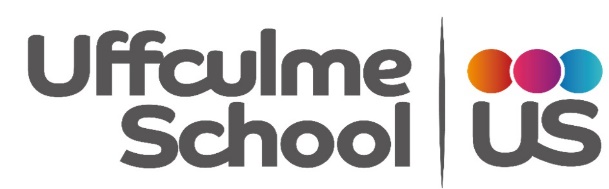 KS3 Osbourne SA8.45 – 9.009.00 - 10.0010.00 – 10.3010.45 – 11.4511.45 – 12.1512.15 – 12.4512.45 – 1.452.00 – 3.00MondayTutor TimeMusicTuck shopBreakMathsLunchBreakTutor TimeCookingBreakCookingTuesdayTutor TimeMathsMathsBreakEnglishLunchBreakTutor TimeIndependent skills/ gamesBreakPersonal careWednesdayTutor TimePETuck shopBreakEnglishLunchBreakTutor TimeMessy playBreakLeisureThursdayTutor TimeMathsMathsBreakEnglishLunchBreakTutor TimeArtBreakPEFridayTutor TimeForest SchoolTuck shopBreakEnglishLunchBreakTutor TimeHorticultureBreakReligious Studies